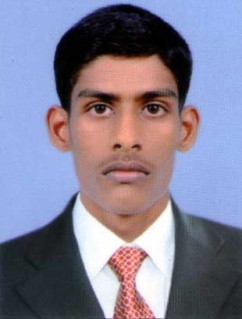 CAREER OBJECTIVEExcellent accounting skills, with experience in TALLY, dealt with customers and high level workloads within strict deadlines. Now looking to start a new challenging position to meet my competencies, capabilities, skills, education and experience.PROFESSIONAL  QUALIFICATIONSM Com & MBA MarketingTALLY - ERP 9, From Tally Academy, Hilda Complex, Kanjirappally.MS OFFICE (C-DAC Certificate)ACADEMIC  QUALIFICATIONSWORK EXPERIENCE•  [Kerala , India]Position:  AccountantPeriod: 01-06-2014 to 21-09-2019AccountingPreparation and Finalization of Financial 	Statements.Preparing Monthly statement for GST           Return submission                    Preparation of debtors and Creditors 	Outstanding ReportsMaintaining ledger AccountsInvoice Preparations (Sales/Purchase)Journalizing transactionsMaintain accurate Inventory Reports Analyzing and verifying bank transactionsCoordinating subordinates to ensure proper 	Accounting.Handling all documentations includes          Quotations, Delivery Notes,Purchase Orders,         Sales, Purchase, Receipts, Payments other               Related documents. •   [Thodupuzha, Kerala, India]Position:  Accounts  Assistant Period : 07/04/2013 To 30/04/2014AccountingMaintain and creation of  Ledger Accounts Journalizing the transactions Preparing Stock ReportsPreparation of debtors and Creditors Outstanding ReportsVoucher entry Invoice Preparations (Sale/Purchase)Maintain cash Books and monitoring bank transactionsDECLARATIONI hereby declare that the information stated above are true and correct to the best of my knowledge and belief.Course (Stream) or ExaminationInstitution / UniversityYear of Passing%  of  MarksM.B.ABharathiar University, CoimbatoreMay201558%M ComMG University, Kottayam, KeralaMarch201263%B ComMG University, Kottayam, KeralaMarch201059%Date : 14/10/2019Place : Al KaramaJINS 